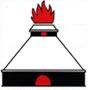 Bakerovnsgrenda Huseierforening							                     Desember 2018            SNØMÅKING I TRAPPEN OPP TIL GARASJENEStyret har god erfaring med å la snømåking av trappen fra nedre garasjeanlegg gå på omgang. For at ikke ukene med forventet størst snømengde skal tilfalle samme husstand hvert år, har vi også i år valgt å rullere listen. Noen uker har to husstander satt opp, historisk sett er dette ukene som det er stor mulighet for mye snø.En kan bytte innbyrdes hvis uken ikke passer.Listen for vinteren 2018/19 blir da som følger:UKENUMMER	 HUSNUMMER / NAVNSkulle snøen falle i store mengder utenfor oppsatte tidspunkt, satser vi på at noen vil forbarme seg over den også .StyretUKE 4960 Sten & HagenUKE 5055 BjerkeUKE 5159 Birkeland & KjødeUKE 5270 TalåsenUKE 0172 NesjeUKE 0253 TopaasUKE 0362 LandeUKE 0464 Thorstensen / 54 Brattli & SteinUKE 0565 Egeberg / 69 TaraldsenUKE 0667 Fredheim & Fagertun / 58 RingnesUKE 0756 Prestegård & Meiholm / 63 SkaarUKE 0861 Hesselberg-MeyerUKE 0971 SkilleUKE 1066 Ask & FadnesUKE 1152 AalvikUKE 1257 Gjerdrum Morstad